                                        CİHAZIN KULLANMA TALİMATI      Su BanyosuCihazın tankı “Max” çizgisine kadar destile su veya çalışma sıvısı ile doldurulur.Açma-kapama anahtarı ile cihaza güç verilir. Bu durumda led lamba yanar.Kumanda ve gösterge panelinin çalışır duruma geldiği görülür.Sıcaklık ve zaman değerleri panel üzerinden programlanır.“START” butonu ile program başlatılır.Program sonlandığında cihaz “STOP” konumuna getirilir.Cihazın genel temizliği güç kablosu çıkartılarak ıslak bir bez veya sıvı deterjan ile yapılır. Tanktaki sıvı seviyesi kontrol edilir ve optimum seviyede olması sağlanır.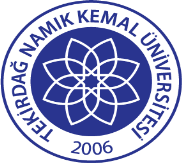 TNKÜ ÇORLU MÜHENDİSLİK FAKÜLTESİ                                          İNŞAAT MÜHENDİSLİĞİSU BANYOSUCİHAZI KULLANMA TALİMATIDoküman No:  EYS-TL-248TNKÜ ÇORLU MÜHENDİSLİK FAKÜLTESİ                                          İNŞAAT MÜHENDİSLİĞİSU BANYOSUCİHAZI KULLANMA TALİMATIHazırlama Tarihi:   13.04.2022TNKÜ ÇORLU MÜHENDİSLİK FAKÜLTESİ                                          İNŞAAT MÜHENDİSLİĞİSU BANYOSUCİHAZI KULLANMA TALİMATIRevizyon Tarihi:   --TNKÜ ÇORLU MÜHENDİSLİK FAKÜLTESİ                                          İNŞAAT MÜHENDİSLİĞİSU BANYOSUCİHAZI KULLANMA TALİMATIRevizyon No:   0TNKÜ ÇORLU MÜHENDİSLİK FAKÜLTESİ                                          İNŞAAT MÜHENDİSLİĞİSU BANYOSUCİHAZI KULLANMA TALİMATIToplam Sayfa Sayısı:   1Cihazın Markası/Modeli/ Taşınır Sicil NoSu BanyosuKullanım AmacıEğitim-ÖğretimSorumlusu	Araş. Gör. Yunus Emre AVŞARSorumlu Personel İletişim Bilgileri (e-posta, GSM)0282 2502346yeavsar@nku.edu.tr